I ZESTAW ZAGADEK – WRZESIEŃ 2018 Zasady BHP 
(mgr M. Kowalczyk, mgr  I. Pilarczyk – nauczycielki przedmiotów zawodowych)TESTSanityzator w zakładzie fryzjerskim służy do:a/ odkażania bielizny,   b/sterylizacji konsoli,  c/ dezynfekcji narzędzi,  d/ wyjaławiania bieliznyAparaty elektryczne niesprawne technicznie należy wycofać z użytku ponieważ mogą:  a/ nieprawidłowo funkcjonować,  b/ jeszcze bardziej się zepsuć,  c/ porazić prądem,  d/ żadna odpowiedź nie jest poprawnaZużyte wkłady żyletkowe należy:a/ wyczyścić ze ścinków włosów i ponownie użyć,  b/ zdezynfekować i ponownie użyć, c/ wyrzucić do kosza na śmieci, 
d/ oddać do utylizacji Urządzeń elektrycznych w zakładzie fryzjerskim nie wolno dotykać mokrą dłonią, ponieważ grozi to:a/ pożarem,  b/ wybuchem korków,  c/ zepsuciem aparatu,  d/ porażeniem prądemNa zajęciach praktycznych należy stosować się do regulaminu pracowni. Regulamin ten nakazuje:a/  pracę w butach na wysokiej koturnie,  b/ używanie telefonów komórkowych do celów prywatnych, c/ spożywanie gorących napojów podczas zajęć, d/ stosowanie się do poleceń nauczyciela Wszystkie nieprawidłowości (np. uszkodzony sprzęt, wypadek przy pracy, niezgodne z przepisami bezpieczeństwa zachowanie kolegów i koleżanek itd. ) w szkole, na pracownic czy  w zakładzie pracy należy zgłosić opiekunowi:a/ natychmiast po zauważeniu nieprawidłowości,  b/ nie zgłaszać problemu -  sam się rozwiąże,  c/ zgłosić problem na następny dzień, c/ wszystkie odpowiedzi są nieprawidłoweNieprawidłowe zdezynfekowanie narzędzi może doprowadzić do: a/ zabrudzenia włosów,  b/ powstania łysienia androgennego,   c/ przenoszenia substancji chemicznych,  d/ przenoszenia bakterii, wirusów i grzybówW przypadku uszkodzenia gniazdka elektrycznego należy:a/ samemu usunąć usterkę,  b/ powiadomić zakład energetyczny, c/ wyłączyć tylko główne bezpieczniki,  d/ wezwać elektryka w celu usunięcia uszkodzeniaNadzór nad przestrzeganiem zasad i przepisów higieny pracy, warunków środowiska pracy oraz ich kontrolę sprawuje:a/ Państwowa Inspekcja Pracy,  b/ wydział ochrony środowiska,  c/ Państwowa Inspekcja Sanitarna, d/ Ministerstwo Pracy 
i Polityki SpołecznejPierwszą czynnością z zakresu udzielenia pomocy osobie porażonej prądem elektrycznym jest:a/ masaż serca,  b/ wezwanie pogotowia,  c/ odcięcie źródła prądu,  d/ ułożenie porażonego w pozycji bezpiecznejWYKONAJ ZADANIAZnajdź w szkole regulamin pracowni. Opisz w kilku zdaniach jego postanowienia.  Sprawdź kim jest osoba podpisująca  tego rodzaju  dokumenty ?Wyjaśnij skrótyPIP, PIS, ZUS, BHPROZPOZNAJ APARATY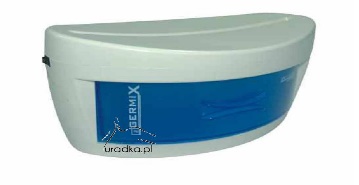 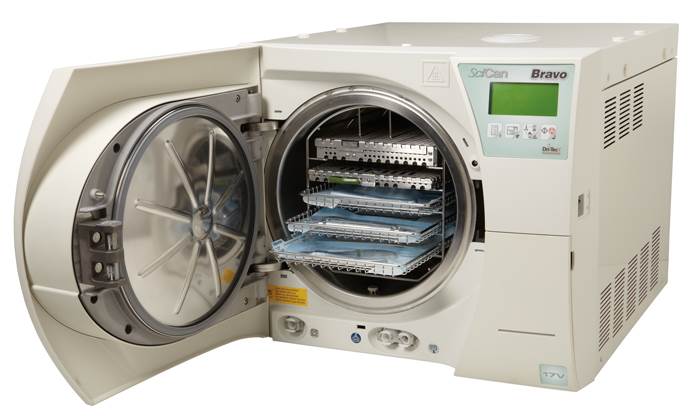 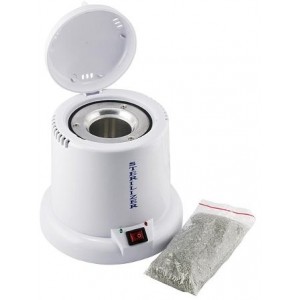 